Podstawowe zasady funkcjonowania służby cywilnej w Polsce zostały określone w art. 153 Konstytucji RP, który w ust. 1 stanowi, że „W celu zapewnienia zawodowego, rzetelnego, bezstronnego i politycznie neutralnego wykonywania zadań państwa, w urzędach administracji rządowej działa korpus służby cywilnej”. Ramy przeprowadzania naboru do służby cywilnej zostały określone w ustawie z dnia 
21 listopada 2008 r. o służbie cywilnej. Zgodnie z tą ustawą nabór do służby cywilnej jest otwarty i konkurencyjny, z zastrzeżeniem rozdziału 4 cyt. ustawy.Otwartość naboru pracowników służby cywilnej oznacza powszechność, jawność 
i równość ubiegania się o zatrudnienie do korpusu służby cywilnej. Otwartość naboru wyraża się m.in. w obowiązku upowszechniania informacji o wolnych stanowiskach pracy w miejscu powszechnie dostępnym w siedzibie Urzędu, 
w Biuletynie Informacji Publicznej Urzędu oraz w Biuletynie Informacji Publicznej Kancelarii Prezesa Rady Ministrów.Konkurencyjność naboru oznacza, że w wyniku zastosowanych jednolitych zasad, metod, narzędzi, kryteriów i warunków przeprowadzenia naboru oraz zapewnienia niezmienności wymagań podanych w ogłoszeniu o naborze podczas wszystkich etapów postępowania zostanie wybrana osoba, która spośród wszystkich kandydatów daje najlepsze gwarancje wykonywania zadań w sposób umożliwiający realizację celów wyznaczonych zarówno dla stanowiska, jak i Urzędu.Ubiegając się o wolne stanowisko pracy w służbie cywilnej w Świętokrzyskim Urzędzie Wojewódzkim należy złożyć aplikację w odpowiedzi na konkretne, aktualne ogłoszenie o wolnym stanowisku pracy w Urzędzie.Do składania aplikacji zachęcamy również osoby niepełnosprawne.Informacje na temat systemu polskiej służby cywilnej, w tym pracy w służbie cywilnej,  można znaleźć także na stronie Departamentu Służby Cywilnej Kancelarii Prezesa Rady Ministrów.Dokumenty wymagane w postępowaniu rekrutacyjnymCurriculum Vitae,List motywacyjny (własnoręcznie podpisany),Kopie dokumentów potwierdzających wymagane wykształcenie,Oświadczenie o korzystaniu z pełni praw publicznych (własnoręcznie podpisane),Oświadczenie o nieskazaniu za przestępstwa popełnione umyślnie i nieskazaniu za umyślne przestępstwa skarbowe (własnoręcznie podpisane),Oświadczenie o wyrażeniu zgody na przetwarzanie danych osobowych do celów rekrutacji (własnoręcznie podpisane),Kopia dowodu osobistego lub oświadczenie o posiadaniu obywatelstwa polskiego (własnoręcznie podpisane),Kopie dokumentów poświadczających wymagane doświadczenie zawodowe i/lub staż pracy (jeśli doświadczenie/staż pracy są wymagane).Miejsce i termin składania aplikacjiDokumenty aplikacyjne można składać osobiście w Punkcie Kancelaryjnym 
i Obsługi Klienta w Świętokrzyskim Urzędzie Wojewódzkim – parter: 
w godz. 7.30 – 15.30  lub przesłać pocztą na adres:Świętokrzyski Urząd WojewódzkiAl. IX Wieków Kielc 325-516 KielceTermin składania aplikacji podany jest w ogłoszeniu o naborze (w przypadku przesłania dokumentów pocztą decyduje data stempla pocztowego).Dodatkowe informacje o naborzeKandydaci, którzy spełniają wymagania formalne zawarte w ogłoszeniu oraz zakwalifikowani do poszczególnych etapów selekcji  zostaną powiadomieni 
o terminie kolejnego etapu za pośrednictwem poczty elektronicznej lub telefonicznie.Weryfikacja spełniania przez kandydatów wymagań formalnych dokonywana jest na podstawie dokumentów wymienionych w części „wymagane dokumenty 
i oświadczenia”. W związku z tym podkreślamy, że kompletne aplikacje to takie, które zawierają wszystkie wymagane dokumenty podane w ogłoszeniu o naborze  i własnoręcznie podpisane oświadczenia oraz list motywacyjny.Przekazanie dokumentów wymienionych w części: kopie innych dokumentów 
i oświadczenia” nie jest obowiązkowe, jednak będą one podstawą przeprowadzenia oceny spełniania wymagań dodatkowych przez kandydatów.Dodatkowe informacje można uzyskać pod numerem tel.: (41) 342-15-34 
lub (41) 342-13-95INFORMACJE  DLA  KANDYDATÓWDO  PRACY  W  SŁUŻBIE  CYWILNEJW  ŚWIĘTOKRZYSKIM  URZĘDZIE WOJEWÓDZKIM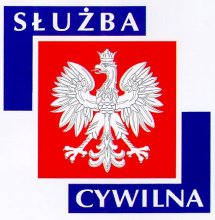 